АДМИНИСТРАЦИЯ ГОРОДА ИШИМАПОСТАНОВЛЕНИЕ  24 января 2023 г.                                                                                        № 90О  внесении изменений в постановление администрациигорода  Ишима от 17.05.2021 № 317 «Об утверждении порядка предоставления субсидий на поддержку проектов инвестиционной деятельности реализуемых и (или) планируемых к реализации в муниципальном образовании городской округ город Ишим»(в редакции постановлений Администрации города Ишима от 14.02.2022 № 216, от 03.10.2022 № 1730)       В соответствии с постановлением Правительства РФ от 05.04.2022 N 590 «О внесении изменений в общие требования к нормативным правовым актам, муниципальным правовым актам, регулирующим предоставление субсидий, в том числе грантов в форме субсидий, юридическим лицам, индивидуальным предпринимателям, а также физическим лицам - производителям товаров, работ, услуг и об особенностях предоставления указанных субсидий и субсидий из федерального бюджета бюджетам субъектов Российской Федерации в 2022 году», постановлением Правительства РФ от 18.09.2020 N 1492 «Об общих требованиях к нормативным правовым актам, муниципальным правовым актам, регулирующим предоставление субсидий, в том числе грантов в форме субсидий, юридическим лицам, индивидуальным предпринимателям, а также физическим лицам - производителям товаров, работ, услуг, и о признании утратившими силу некоторых актов Правительства Российской Федерации и отдельных положений некоторых актов Правительства Российской Федерации»:Внести в постановление администрации города Ишима от 17.05.2021 № 317 «Об утверждении порядка предоставления субсидий на поддержку проектов инвестиционной деятельности, реализуемых и (или) планируемых к реализации в муниципальном образовании городской округ город Ишим» (в редакции постановления администрации города Ишима от 14.02.2022 № 216), следующие изменения:пункт 1.8 приложения к постановлению изложить в следующей редакции: «1.8. Сведения о субсидии размещаются на едином портале бюджетной системы Российской Федерации в информационно -телекоммуникационной сети «Интернет» (далее - единый портал) (в разделе единого портала) не позднее 15-го рабочего дня, следующего за днем принятия решения Ишимской городской Думы о бюджете города на соответствующий финансовый год и на плановый период (решения Ишимской городской Думы о внесении изменений в решение о бюджете города на соответствующий финансовый год и на плановый период).»; пункт 2.2.2 приложения к постановлению изложить в следующей редакции: «2.2.2. Сроки проведения отбора, дата начала подачи или окончания приема предложений (заявок) участников отбора, которая не может быть ранее 5-го календарного дня, следующего за днем размещения объявления о проведении отбора.»Опубликовать настоящее постановление в газете «Ишимская правда», в сетевом издании «Официальные документы города Ишима (http://ishimdoc.ru) и разместить на официальном сайте муниципального образования город Ишим  « ishim.admtyumen.ru».Контроль за исполнением настоящего постановления возложить на первого заместителя Главы города.Глава города                                                                                        Ф.Б. Шишкин 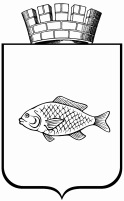 